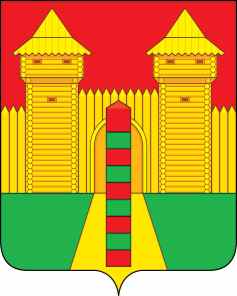 АДМИНИСТРАЦИЯ  МУНИЦИПАЛЬНОГО  ОБРАЗОВАНИЯ «ШУМЯЧСКИЙ  РАЙОН» СМОЛЕНСКОЙ  ОБЛАСТИРАСПОРЯЖЕНИЕот 18.06.2024г. № 211-р        п. ШумячиНа основании Постановления Администрации муниципального образования «Шумячский район» Смоленской области от 03.06.2024 г № 277 «О ликвидации Муниципального бюджетного общеобразовательного учреждения «Балахоновская основная школа», в целях обеспечения безопасности перевозок обучающихся школьными автобусами Создать комиссию по обследованию участка автомобильной дороги «Ершичи – Шумячи – Хиславичи, км 46+520 – 60+920» по маршруту с. Русское – д. Петровичи – с. Русское согласно приложению № 1.Комиссии провести обследование участка автомобильной дороги «Ершичи – Шумячи – Хиславичи, км 46+520 – 60+920» по маршруту с. Русское – д. Петровичи – с. Русское 26 июня 2024 года для организации подвоза обучающихся МБОУ «Руссковская СШ»:2. Контроль за исполнением настоящего распоряжения возложить на заместителя Главы муниципального образования «Шумячский район» Смоленской области Н.М. Дмитриеву.Комиссия по обследованию участка автомобильной дороги «Ершичи – Шумячи – Хиславичи, км 46+520 – 60+920» по маршруту с. Русское – д. Петровичи – с. Русское О проведении обследования участка автомобильных дорогГлава муниципального образования «Шумячский район» Смоленской области Д.А. КаменевПриложение № 1к распоряжению Администрации муниципального образования «Шумячский район» Смоленской областиот 18.06.2024г. № 211-р     Дмитриева                     Наталья Михайловна-заместитель Главы муниципального образования «Шумячский район» Смоленской области, председатель комиссии;Кулешова                          Ирина Григорьевна-начальник Отдела по образованию Администрации муниципального образования «Шумячский район» Смоленской области, заместитель председателя комиссии;Винидиктова                   Татьяна Васильевна-менеджер-инженер Отдела по образованию Администрации муниципального образования «Шумячский район» Смоленской области, секретарь комиссии;Абраменков                   Андрей Михайлович-старший государственный инспектор дорожного надзора ОГИБДД Межмуниципального отдела МВД России «Рославльский» (по согласованию);Малышкин                     Максим Николаевич-начальник Отдела по строительству, капитальному ремонту и жилищно-коммунальному хозяйству Администрации муниципального образования «Шумячский район» Смоленской области;КарнеевРоман Витальевич-главный инженер Шумячского филиала СОГБУ «Смоленскавтодор» (по согласованию);СтаровойтовЮрий Александрович-начальник Отдела экономики и комплексного развития Администрации муниципального образования «Шумячский район» Смоленской области».